ご協賛／ご寄付 申込書※事前に下記をご記入の上、FAXまたはメールにてご連絡ください。ご連絡がない場合、返礼品をお送りすることができません。記入日　令和4年　　月　　日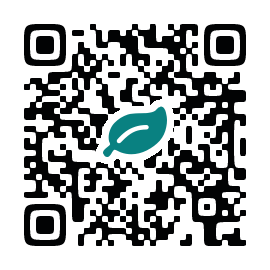 お名前（団体名）当団体HP・SNSでのご協賛公表　　　　□　可　　　　□　不可ご住所〒電話番号　　　　　　　　　　　　（※ご連絡がつきやすい携帯番号などをご記入下さい）
FAX番号　　　　　　　　　　   　E-mail【※団体の方】ご担当者(連絡窓口)氏　名所　属　　　　　　　　　　　　　　役職名　　　　　　　　　　　　寄付コース・口数　　　　　　　　　　　コース　　　　　　　　　　　　口　　【3・4・A・Bコースをお選びいただいた方】※HP等へお名前掲載をご希望される方は、掲載名のご記入をお願いします寄付合計金額　　　　　　　　　　　　　　　　　　　　　　　　　　円領収書　　　　　□　要　　　　□　不要支払方法□　八十二銀行　　　　　□　ゆうちょ銀行□　現金書留　　　　　　□　現金□　PayPay　　　□楽天ペイ　　　□ｄ払い　　　□メルペイ